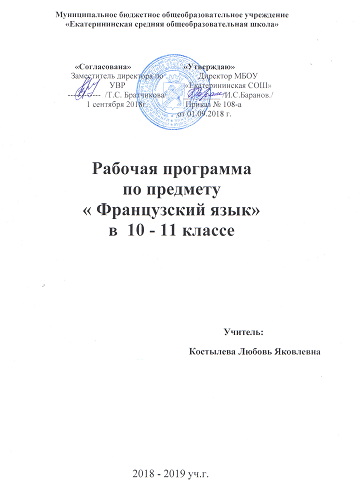 Рабочая программапо французскому языку 10-11 классПояснительная запискаДанная рабочая программа по французскому языку разработана для обучения школьников 10-11 классов на основе Федерального компонента государственного стандарта полного среднего образования 2004 года. Рабочая программа ориентирована на использование учебно-методических комплексов по французскому языку авторов Е.Я. Григорьевой, Е.Ю. Горбачевой и М.Р. Лисенко («Objectif.Французский язык»). Программа основывается на Федеральном базисном учебном плане для образовательных учреждений РоссийскойФедерациии включает обязательный минимум содержания образования по предмету «Французский язык» в 10 - 11 классах.Обучение французскому языку на завершающем этапе в средней школе предполагает развитие учащихся средствами иностранного языка для подготовки их к межкультурному общению в сфере школьного и межшкольного образования.Программа реализует следующие основные функции:Информационно-методическая функция позволяет всем участникам учебновоспитательного процесса получить представление о целях, содержании, общей стратегии образования, воспитания и развития школьников средствами учебного предмета «Французский язык», о специфике каждого этапа обучения.Организационно - планирующая функция предусматривает выделение этапов обучения, определение количественных и качественных характеристик учебного материала и уровня подготовки учащихся по французскому языку.Контролирующая функция заключается в том, что программа, задавая требования к содержанию речи, коммуникативным умениям, отбору лексического материала и уровням обученности школьников на каждом этапе обучения, может служить основой для сравнения полученных в процессе контроля результатов.Цели обучения французскому языкуВ процессе изучения французского языка реализуются следующие цели:формирование дальнейшей коммуникативной компетенции обучающихся речевой, языковой, социокультурной, компенсаторной, учебно-познавательной);речевая компетенция - совершенствование коммуникативных умений в четырех видах речевой деятельности (говорении, аудировании, чтении, письме);языковая компетенция - систематизация ранее изученного материала, овладение новыми языковыми единицами в коммуникативных целяхсоциокультурная компетенция - увеличение объема знаний о социокульнтурной специфике изучаемого языка, формирование умения выделять общее и специфическое в культуре своей страны и страны изучаемого языка, совершенствование умений строить свое речевое и неречевое поведение адекватно этой специфике;компенсаторная компетенция - дальнейшее развитие умений выходить из положения в условиях дефицита языковых средств при получении и передаче иноязычной информации;учебно-познавательная компетенция - развитие общих и специальных учебных умений, позволяющих совершенствовать учебную деятельность по овладению иноязычным языком, удовлетворять с его помощью познавательные интересы в других областях знаний;развитие и воспитание способности и готовности к самостоятельному инепрерывному изучению иностранного языка, использование иностранного языка в других областях знаний, личностное самоопределение учащихся в отношении их будущей профессии, их социальная адаптация, формирование качеств гражданина и патриота.Основными задачами обучения французскому языку являются:расширение и систематизация знаний и умений, приобретенных в 5-9 классах;совершенствование способности устного и письменного общения с выражением своего мнения, эмоций и чувств;ознакомление с лингвистическим и культурным многообразием Франции и франкоговорящих стран;расширение кругозора учащихся и общеобразовательной компетентности;приобретение прочных базовых знаний о Франции, её истории, региональных традициях, обычаях и реалиях;формирование аналитического подхода к изучению зарубежной культуры в сопоставлении с культурой свое страны;развитие у учащихся языковой культуры описания реалий страны изучаемого языка и реалий российской жизни на иностранном языке.Общая характеристика учебного предмета, курсаФранцузский язык входит в предметную область «Иностранный язык».Как один из предметов, представленных на завершающем этапе в школе, предмет «Французский язык» является отражением научного знания; его содержание представляет систему научных понятий и соответствующих им способов действия; он создаёт необходимую основу для формирования теоретического рефлексивного мышления у школьников. Такая качественно новая форма мышления выступает операционнотехнической базой перехода учащихся от учебной деятельности как умения учиться в основной школе к учебной деятельности с элементами самообразования в средней школе.Значительная роль в становлении нового типа учебной деятельности принадлежит поискам путей формирования универсальных учебных действий, адекватных возрастным особенностям учащихся 10-11 классов. Отличительной особенностью этой ступени образования является инициатива и сотрудничество, направленность учащихся на самостоятельный познавательный поиск, на постановку учебных целей, овладение учебными действиями, самостоятельное осуществление контрольных и оценочных действий. Таким образом, у учащихся формируются умения, направленные на саморазвитие и самообразование.Основное назначение иностранного языка состоит в формировании коммуникативной компетенции, т. е. способности и готовности осуществлять иноязычное межличностное и межкультурное общение с носителями языка.При отборе учебных материалов учитываются следующие особенности предмета «Французский язык»:межпредметность: сведения из разных областей знаний: литературы, искусства, истории, географии, естественных наук и т.д.;многоуровневость: учащиеся овладевают, с одной стороны, различными языковыми средствами, соотносящимися с аспектами языка: лексическим, грамматическим, фонетическим, с другой стороны, умениями в четырех видах речевой деятельности;многофункциональность: УМК содержит все учебные материалы для овладения учащимися французским языком (цель обучения) и сведениями из различных областей знания (средство приобретения знаний).На этапе среднего образования учащиеся включаются средствами предмета «Французский язык» в исследовательскую и проектную формы учебной деятельности, что обусловливает развитие познавательных, исследовательских и универсальных учебных действий: умение видеть проблемы, ставить вопросы, классифицировать, наблюдать, проводить эксперимент, делать выводы, умозаключения, защищать свои идеи и объяснять свои действия.Овладевая в процессе обучения французским языком, учащийся повышает уровень гуманитарного образования.Изучая иностранный язык, ученик расширяет свой лингвистический кругозор, у него формируется культура общения, развиваются общее речевое умение, закладываются основы филологического образования.Ступень основного среднего образования характеризуется значительными изменениями в развитии школьников. В основной школе усиливается роль принципов когнитивной направленности учебного процесса, индивидуализации и дифференциации обучения; большое значение приобретает освоение технологий обучения, формирование учебно-исследовательских умений.Особенности содержания обучения французскому языку в основной школе обусловлены динамикой развития школьников. Учебная деятельность от этапа к этапу приобретает всё большее качество субъективности, что выражается в целенаправленной и мотивированной активности, направленной на овладение учебной деятельностью.Описание места учебного предмета в учебном плане.Представленная программа предусматривает изучение французского языка для обязательного обучения учебному предмету на этапе полного образования из расчета 3 часа в неделю в 10-11 классах: по 102 часа в каждом классе. Всего на изучение французского языка в средней школе отводится 204 часов. При этом предусматривается резерв свободного времени в размере 10% от общего объема часов для реализации авторских подходов, использования разнообразных форм организации учебного процесса, внедрения современных педагогических технологий.Личностные, метапредметные и предметные результаты освоения учебного курса.Личностные результаты выпускников основной школы основной школы, формируемые при изучении французского языка:формирование мотивации к изучению иностранных языков и стремление к самосовершенствованию в образовательной области «Иностранный язык»;осознание возможностей самореализации средствами французского языка;стремление к совершенствованию собственной речевой культуры в целом;формирование коммуникативной компетенции в межкультурной и межэтнической коммуникации;развитие таких качеств, как воля, целеустремленность, креативность, инициативность, трудолюбие, дисциплинированность;формирование общекультурной и этнической идентичности ак составляющих гражданской идентичности личности;стремление к лучшему осознанию культуры своего народа и готовность к ознакомлению с ней представителей других стран; толерантное отношение к проявлениям иной культуры; осознание себя гражданином своей страны и мира;готовность отстаивать национальные и общечеловеческие (гуманистические, демократические) ценности, свою гражданскую позицию.Метапредметные результаты изучения французского языка в средней школе:развитие умения планировать свое речевое и неречевое поведение;развитие коммуникативной компетенции, включая умение взаимодействовать с окружающими, выполняя разные социальные роли,развитие исследовательских учебных действий, включая навыки работы с информацией: поиск и выделение нужной информации, обобщение и фиксация информации;развитие смыслового чтения, включая умение определять тему, прогнозировать содержание текста по заголовку/по ключевым словам, выделяя основную мысль, главные факты, опуская второстепенные, устанавливать логическую последовательность основных фактов;осуществление регулятивных действий самонаблюдения, самоконтроля, самооценки в процессе коммуникативной деятельности на французском языке.Предметные результаты освоения выпускниками основной школы программы по французскому языку:А.	В коммуникативной сфере:Речевая компетенцияв следующих видах речевой деятельности:говорении:в дилогической речиучаствовать в беседе/дискуссии на знакомую тему;осуществлять запрос информации;обращаться за разъяснениями;выражать свое отношение к высказыванию партнера, свое мнение по обсуждаемой теме;начинать/вести, поддерживать и заканчивать беседу в стандартных ситуациях общения, соблюдая нормы речевого этикета, при необходимости что-то переспрашивая, уточняя;расспрашивать собеседника и отвечать на его вопросы, высказывая свое мнение; реагировать на просьбу; отвечать на предложения собеседника согласием отказом, опираясь на изученную тематику и пройденный лексико-грамматический материал;порождать инициативные реплики;умение вступать в общение;порождать реактивные реплики (ответы на вопросы, комментарии, замечания, выражение отношения к репликам);умение поддерживать общение или перейти к новой теме;умение завершить общение;умение предоставить слово партнеру;умение строить развернутые реплики;умение проводить свою стратегическую линию в общении в согласии с речевыми интенциями собеседников или вопреки их интенциям;умение учитывать новых речевых партнеров;умение прогнозировать поведение собеседников.в монологической речи:делать сообщения, содержащие наиболее важную информацию по теме/проблеме;кратко передавать содержание полученной информации;-рассказывать о себе, своем окружении, своих планах, обосновывая свои намерения/поступки;рассуждать о фактах/событиях, приводя примеры, аргументы, делая выводы;описывать особенности жизни и культуры своей страны и страны/стран изучаемого языка;сообщать краткие сведения о своем городе/селе, своей стране и стране изучаемогоязыка;делать краткие сообщения, описывать события/явления (в рамках изученных тем);передавать основное содержание, основную мысль прочитанного или услышанного;выражать свое отношение к прочитанному/услышанному, давать краткую характеристику персонажей.В рамках учебного процесса учащиеся развивают также следующие монологические умения:использовать различные коммуникативные типы речи: описание/характеристика, повествование/сообщение, эмоциональные и оценочные суждения;передавать содержание, основную мысль прочитанного с опорой на текст;делать сообщение по прочитанному/услышанному тексту; выражать и аргументировать свое отношение к прочитанному.письменной речи:заполнять различного вида анкеты, бланки, формуляры,писать объявления ( в пределах изученной тематики общения), отзывы по поводу различных событий;излагать сведения о себе в форме, принятой в странах, говорящих на французском языке (автобиография/резюме);составлять план, тезисы устного/письменного сообщения, в том числе на основе выписок из текста;расспрашивать в личном письме о новостях и сообщать их;рассказывать об отдельных фактах/событиях своей жизни, выражая свои суждения и чувства;описывать свои планы на будущее.аудировании:полностью понимать аудируемый текст с опорой на наглядность;относительно полно и точно понимать высказывания собеседника в распространенных стандартных ситуациях повседневного общения, понимать основное содержание и извлекать необходимую информацию из различных аудио- и видеотекстов: прагматических (объявления, прогноз погоды), публицистических (интервью, репортаж), соответствующие тематике данной ступени обучения;извлекать необходимую информацию;выделять главную мысль;определять и устанавливать последовательность фактов;устанавливать причинно-следственные связи;делать выводы, обобщения.отделять главную информацию от второстепенной;выделять наиболее значимые факты;определять свое отношение к ним, извлекать из аудиотекста необходимую/интересующую информацию.чтении:-разбивать текст на смысловые части и составлять план к тексту;определять тему текста по заголовку и /или содержанию первого абзаца;определять тип текста;выделять главную мысль текста, основные факты, опуская второстепенные;устанавливать последовательность событий и действий;догадываться о значении незнакомых слов по контексту, аналогии сродным или другими изучаемыми языками;обходить незнакомые слова , не мешающие пониманию основного содержания;определять наличие необходимой информации по содержанию первого абзаца, заголовка и т. д.,понимать полностью содержание текста, определяя тему и проблематику текста;соотносить содержание текста с социокультурным контекстом;определять логические связи в тексте;устанавливать последовательность событий в тексте;находить в тексте слова или высказывания, характеризующие действующих лиц и события;делать выводы из прочитанного;пользоваться в процессе чтения справочными материалами, в том числе лингвострановедческим комментарием, сносками;извлекать дополнительную информацию из иллюстрированного материала;определять тип и жанр текста;делать выборочный перевод.Языковая компетенция:применять необходимые языковые средства для выражения мнений (согласия/несогласия, отказа) в некатегоричной и неагрессивной форме, проявляя уважение к взглядам других;применять языковые средства, с помощью которых возможно представить свою родную страну и культуру в иноязычной среде, оказать помощь зарубежным гостям в ситуациях повседневного общения;применять формулы речевого этикета в рамках стандартных ситуаций общения. Социокультурная компетенция:знание правил вежливого поведения в стандартных ситуациях социальнобытовой, социально-культурной и учебно-трудовой сфер общения в иноязычной среде ( включая этикет поведения при проживании в зарубежной семье, при приглашении в гости, а также этикет поведения в гостяхзнание языковых средств, которые могут использоваться в ситуациях официального и неофициального х-ра;знание норм поведения и этикета, включая способы вербального и невербального общения;знания бытовой культуры и культуры межличностного общения. Компенсаторная компетенция:-умение выходить из трудного положения в условиях дефицита языковых средств при получении и приеме информации за счет использования контекстуальной догадки, игнорирования языковых трудностей, переспроса, словарных замен, жестов, мимики.Б. В познавательной сфереумение сравнивать языковые явления родного и французского языков на уровне отдельных грамматических явлений , слов, словосочетаний, предложений;владение приемами работы с текстом: умение пользоваться определенной стратегией чтения/аудирования в зависимости от коммуникативной задачи (читать/слушать текст с разной глубиной понимания);умение действовать по образцу/аналогии при выполнении упражнений и составлении собственных высказываний в пределах тематики основной школы;готовность и умение осуществлять индивидуальную и совместную проектную работу;умение пользоваться справочным материалом (грамматическим и лингвострановедческим справочниками, двуязычным и толковым словарями, мультимедийными средствами);владение способами и приемами дальнейшего самостоятельного изучения иностранных языков.В.	В ценностно-мотивационной сфере:представление о языке как средстве выражения чувств, эмоций, основе культуры мышления;достижение взаимопонимания в процессе устного и письменного общения с носителями французского языка, установление межличностных и межкультурных контактов в доступных пределах;представление о целостном полиязычном , поликультурном мире, осознание места и роли как средства общения, познания, самореализации и социальной адаптации;приобщение к ценностям мировой культуры как через источники информации на французском языке, в том числе мультимедийные, так и через участие в школьных обменах, туристических поездках, молодежных форумах.Г. В эстетической сфере:владение элементарными средствами выражения чувств и эмоций на французском языке;стремление к знакомству с образцами художественного творчества на французском языке и средствами французского языка;развитие чувств прекрасного в процессе обсуждения современных тенденций в живописи, музыке, литературе.Д. В трудовой сфере:умение рационально планировать свой учебный труд;умение работать в соответствии с намеченным планом.Е. В физической сфере:стремление вести здоровый образ жизни (режим труда отдыха, питание, спорт, фитнес).Содержание предметного курсаПредметное содержание речи                           1.	Путешествия и приключения:туристическая карта Франции;каникулы, их проведение;Транспорт во Франции:ж.-д. транспорт во Франции, вокзалы, приобретение билетов, условия поездки,городской транспорт.Достопримечательности во Франции и России:осмотр достопримечательностей; исторические памятники;природа и экология;краеведение (город, край, область, в котором я живу).Культура и досуг:средства массовой информации (газеты, журналы, ТВ, радио, Интернет);кино, театр, музеи во Франции и России;праздники и традиции во Франции и России.Известные, знаменитые люди в спорте, политике, истории, науке, легендарные      персонажи.Социальные проблемы:социальная защита населения, медицинские услуги;проблемы эммиграции.Франкофония:страны Магриба, Канада (Квебек), Бельгия, Люксембург.Защита окружающей среды:национальные парки;охрана окружающей среды.Повседневная жизнь семьи:жилищные и бытовые условия проживания, доход;семейные традиции, церемонии;французская семья сегодня, общение в семье.Современный мир профессий:образование во Франции;выбор профессии, традиционные профессии, профессии будущего;Молодежь в современном обществе:права молодых людей;проблемы молодых и их решения;отношения с друзьями и знакомыми.Повседневная жизнь:покупки в магазинах, типы магазинов;гастрономия: традиционные блюда французской кухни;язык невербального общения: типичные жесты французов.Здоровье и спорт:здоровый образ жизни, занятия спортом.Мода:мода для всех;молодежная мода.Виды речевой деятельности/ коммуникативные уменияГоворениеВ старших классах высказывания учащихся характеризуются предметно - смысловой содержательностью и грамматической оформленностью. Учащиеся должны свободно излагать свои мысли в таких формах, какмонологическая:дальнейшее развитие и совершенствование связных высказываний учащихся с использованием основных коммуникативных типов речи: описание, сообщение, рассказ (включающий эмоционально-оценочное суждение), рассуждение (характеристика) с высказыванием своего мнения и краткой аргументации с опорой и без опоры на прочитанный или услышанный текст или заданную коммуникативную ситуацию. Умение говорить предполагает выработку умений выражать свою мысль коммуникативно осмысленно, грамматически нормативно.Объём монологического высказывания 20-25 фраз.диалогическая (неофициальная беседа):дальнейшее совершенствование диалогической речи при более вариативном содержании и более разнообразном языковом оформлении: умение вести диалоги этикетного характера, диалог-расспрос, диалог-побуждение к действию, диалог-обмен мнениями и комбинированные диалоги.Объём диалогов - 7-10 реплик со стороны каждого учащегося. Длительность звучания - 3 минуты.Обучение диалогической и монологической речи является взаимосвязанным процессом и происходит параллельно.АудированиеДальнейшее развитие и совершенствование восприятия и понимания на слух аутентичных аудио- и видеотекстов с разной глубиной проникновения в их содержание (с пониманием основного содержания, с выборочным пониманием и полным пониманием воспринимаемого на слух текста) в зависимости от коммуникативной задачи и функционального типа текста.Жанры текстов: прагматические, публицистические.Типы текстов: объявление, реклама, сообщение, рассказ, диалог-интервью, стихотворение.Содержание текстов соответствует возрастным особенностям и интересам учащихся и имеет образовательную и воспитательную ценность.Аудирование с пониманием основного содержания текста осуществляется на аутентичном тексте, содержащем наряду с изученным некоторое количество незнакомого материала. Время звучания текстов для аудирования до 3 минут.Аудирование с выборочным пониманием нужной или интересующей информации предполагает умение выделить значимую информацию в одном или нескольких аутентичных коротких текстах прагматического характера, опуская избыточную информацию.Аудирование с полным пониманием содержания осуществляется на несложных аутентичных текстах, построенных на полностью знакомом учащимся языковом материале ЧтениеДальнейшее развитие аутентичных текстов различных стилей: научно-популярных, публицистических, художественных, прагматически, а также текстов из разных областей знаний (с учетом межпредметных связей):-ознакомительного чтения - с целью понимания основного содержания сообщений, репортажей, отрывков из художественной литературы, несложных публикаций научнопознавательного характера;-изучающего чтения - с целью полного и точного понимания информации прагматических текстов (инструкций, рецептов, статистических данных);просмотрового/поискового чтения - с целью выборочного понимания необходимой/интересующей информации из текста статьи, проспекта.Содержание текстов соответствует возрастным особенностям и интересам учащихся, имеет образовательную и воспитательную ценность, воздействует на эмоциональную сферу школьников.Независимо от вида чтения возможно использование двуязычного словаря.Чтение с пониманием основного содержания текста осуществляется на несложных аутентичных материалах с ориентацией на выделенное предметное содержание, включающих некоторое количество незнакомых слов.Чтение с выборочным пониманием нужной или интересующей информации предполагает умение просмотреть текст или несколько коротких текстов и выбрать информацию, которая необходима или представляет интерес для учащихся.Чтение с полным пониманием_осуществляется на несложных аутентичных текстах, построенных в основном на изученном материале, с использованием различных приемов смысловой переработки текста (языковой догадки, выборочного перевода) и оценки полученной информации.Письменная речьДальнейшая работа по обучению письменной речи как самостоятельному виду речевой деятельности, что предполагает развитие уменийзаполнять различного вида анкеты, формуляры, бланки;писать личные и официальные письма;писать объявления (в пределах изученной тематики общения), отзывы по поводу различных событий;расспрашивать в личном письме о новостях и сообщать о них;составлять план, тезисы устного/письменного сообщения, в том числе на основе выписок из текста;излагать сведения о себе в форме, принятой в странах, говорящих на французском языке (автобиография/резюме).Языковые знания и навыки:ОрфографияНа старшем этапе совершенствуются орфографические навыки, в том числе нового языкового материала, входящего в лексико-грамматический минимум базового уровня.По окончании 11 класса учащиеся должны уметь:грамматически правильно оформлять иноязычную речь для решения различныхкоммуникативных задач во всех видах речевой деятельности;обобщать и анализировать изученные грамматические явления;самостоятельно находить и исправлять грамматические ошибки в рамках изученного материала в собственной речи и тестовых заданиях.Фонетическая сторона речиВ 10-11 классах учащиеся совершенствуют ранее приобретенные и ритмико- интонационные навыки, в том числе они умеют:озвучивать диалогический или монологический текст, в котором использованы графические знаки его интонационного оформления;выразительно читать прозаические и декламировать поэтические тексты, используя интонационные средства выражения говорящего к высказываниям, мыслям и чувствам.По окончании 11 класса учащиеся имеют также представление :об ассимиляции французских звуков;об эмфатическом ударении;о ритмической организации диалогической и монологической речи;об интонационно- синтаксическом оформлении сложносочиненных и сложноподчиненных предложений.К концу 11 класса происходит систематизация базовых интонаций французского языка, адекватных цели высказывания.Учащиеся 10-11 классов должны уметь различать и правильно использовать интонацию в различных типах коммуникативных предложений.Лексическая сторона речиОсновные цели работы над лексикой в 10-11 классах состоят всистематизации лексических единиц , изученных 2-9 или 5-9 классах;овладении лексическими средствами, обслуживающими новые темы, проблемы и ситуации устного и письменного общения. Лексический минимум выпускников полной средней школы составляет 1400 - 1600 лексических единиц;расширении потенциального словаря за счет овладения интернациональной лексикой, новыми значениями известных слов и новыми словами, образованными на основе продуктивных способов словообразования;развитии навыков распознавания и употребления в речи лексических единиц, обслуживающих ситуации в рамках тематики основной и старшей школы, наиболее распространенных устойчивых словосочетаний, реплик-клише речевого этикета, характерных для культур страны, говорящих на французском языке.На старшем этапе обучения (10-11 кл.) учащиеся овладевают следующими словообразовательными средствами для создания и расширения потенциального словаря:суффиксы, служащие для образования конкретных имен существительных: - eur/euse, -ateur/-atrice, -ier/-iereсуффиксы, служащие для образования абстрактных имен существительных :-ation, - tion, -ion, -age, -ance (-ence), -isme, -ite, -itude.Суффиксы имeн прилагательных: -ique, -al, -abl,-eur, -ier,-if/Приставки, служащие для образования глаголов :a, de, -contre, -trans, -pre;Приставки, служащие для образования имен существительных: de-, in-,anti-, co-, bi- tri-, quadric-;Приставки, служащие для образования имен прилагательных: anti-, a-, sur-, extra-. Грамматическая сторона речиНа старшем этапе обучения (10-11 кл.) происходит продуктивное овладение грамматическими явлениями , которые были усвоены рецептивно. И систематизация грамматического материала, усвоенного а основной школе:совершенствование навыков распознавания и употребления в речи ранее изученных коммуникативных и структурных типов предложения;узнавание при чтении новых союзов, вводящих известные типы предложений (tantisque, comme, puisque), сложных форм относительных местоимений и их производных с предлогами а и de;совершенствование навыков употребления изученных временных форм изъявительного наклонения;формирование навыков согласования времен в плане настоящего прошлого (ilm’aditqu’ilviendrait);совершенствование навыков распознавания и употребления в речи активной и пассивной форм глагола, повелительного, условного и сослагательного наклонений.выражение гипотезы, предположения при наличии реального и нереального условия (Conditionnelpresent и Futursimple в сложном предложении).Знание наиболее частотных глаголов и безличных конструкций, требующих употребления Subjonctif (regretter, craindre, souhaiter, ordonner, ilestimportant, ilestdommage, ilestpossible); навыки их дифференциации от «объективных» глаголов и конструкций (affirmer, declarer, ilestcertain, ilestprobable).Совершенствование навыков употребления определенного /неопределенного / частичного / нулевого артикля, в том числе с именами собственнымиСовершенствование навыков употребления указательных и притяжательных местоимений, прямых и косвенных местоимений - дополнений en и у,ударных и безударных форм личных местоимений, неопределенных местоимений и прилагательных.Систематизация представлений о функциональной зависимости предлогов и наречий и совершенствование навыков их употребления: предлоги, выражающие временные значения (ilya, depuis, pour, pendant, en), направление (ade, en, pour, par); наречия, выражающие количество (beaocoup, unpeu, assez, trop), пространственно-временные значения (toujours, jamais, souvent, quelqrnfois, dedans, dehors, ici, la).Описание УМКЗначительная роль в становлении нового типа учебной деятельности в УМК принадлежит поискам путей формирования универсальных учебных действий, адекватных возрастным особенностям учащихся 10 -11 классов. УМК включает учебные материалы, способные обеспечить новые виды учебной деятельности подростков, выражающиеся в целенаправленной активности учащихся. Учебник для 10 - 11 классов создан в формате требований непрерывности и преемственности, т. е. с учетом знаний, умений и навыков, заложенных на предыдущем этапе обучения.УМК «Objectif. Французский язык» для 10 - 11 классов дает возможность школьникам развивать коммуникативные, познавательные и предметно-преобразующие виды деятельности. Однако основное назначение иностранного языка состоит в формировании коммуникативной компетенции, т. е. способности и готовности осуществлять иноязычное межличностное и межкультурное общение с носителями языка. Особый акцент при отборе учебного материала сделан на социокультурную составляющую иноязычной коммуникативной компетенции. В УМК дан обширный материал, демонстрирующий богатую культуру французского и русского народов, что способствует формированию у школьников целостной картины мира.Курс учитывает возрастные особенности детей (16 - 17 лет). В УМК линии «Objectif. Французский язык» включены задания, инициирующие учащихся на интимно-личностное общение друг с другом. Такой вид общения способствует установлению и поддержанию отношений с другим человеком и требует качественно нового уровня овладения средствами общения, в первую очередь речевыми.Учебный материал УМК для 10 - 11 классов организован в соответствии с принципами дифференциации и индивидуализации обучения.Обучение школьников французскому языку по материалам данного УМК позволит им достичь по окончании основной средней школы общеевропейского порогового уровня иноязычной компенсации (уровня В1 в терминах Совета Европы).Планируемые результаты изучения учебного предметаТребования к уровню сформированности умений в аудировании:По окончании 11 класса учащиеся должны уметь:полностью понимать аудируемый текст с опорой на наглядность;относительно полно и точно понимать высказывания собеседника в распространенных стандартных ситуациях повседневного общения, понимать основное содержание и извлекать необходимую информацию из различных аудио- и видеотекстов: прагматических (объявления, прогноз погоды), публицистических (интервью, репортаж), соответствующие тематике данной ступени обучения;извлекать необходимую информацию;выделять главную мысль;определять и устанавливать последовательность фактов;устанавливать причинно-следственные связи;делать выводы, обобщения.Длительность звучания текстов - до 3-5 минут.говорении:По окончании 11 класса учащиеся должны уметь:монологическая речь:давать описание мест, людей, предметов с выражением мнения, оценки,повествовать о событиях, явлениях, фактах;делать сравнения фактов, событий;выражать отношение к услышанному или увиденному;представить социокультурный портрет своей страны/страны изучаемого языка. Объем монологического высказывания 20-25 фраз.диалогическая речь:использовать речевые клише при обмене информацией;начинать и заканчивать разговор;задавать вопросы и отвечать на них с целью обмена фактической информацией;вести диалог, используя оценочные суждения, в ситуациях официального и неофициального обсуждения (в рамках изученной тематики);беседах о своих планах;участвовать в обсуждении проблем в связи с прочитанным/прослушанным иноязычным текстом, соблюдая правила речевого этикета;рассказывать о своем окружении, рассуждать в рамках изученной тематики и проблематики.Объем диалогов - до 7-10 реплик со стороны каждого учащегося.чтение:По окончании 11 класса учащиеся должны уметь:читать аутентичные тексты различных стилей: публицистические, художественные, научно-популярные, прагматические - используя основные виды чтения (ознакомительное, изучающее, поисковое, просмотровое) в зависимости от коммуникативной задачи;извлекать необходимую информацию для выполнения заданий;выделять главную мысль прочитанного;понимать основное содержание текста;полностью понимать текст, включая детали;понимать причинно- следственные связи законченных отрывков текста;делать заключение и выводы из прочитанного текста.письменная речь:По окончании 11 класса учащиеся должны уметь:заполнять бланк, формуляр с указанием основных биографических данных;писать почтовые открытки стандартного характера: поздравление, приглашение, благодарность и т. д.,писать письма личного характера с сообщением о событиях повседневной жизни, используя описание, повествование, выражение чувств;писать краткую инструкцию, объяснение, как пройти, проехать, как приготовить еду, включить аппаратуру и т. д.,писать изложение, эссе, сочинения, выполнять проекты с использованием страноведческой информации из различных видов письменных источников (справочники, словари, журналы, книги, проспекты и т.д.)Учебно-методическое и материально-техническоеобеспечение образовательного процессаРеализация данной программы осуществляется с помощью УМК – «Objectif»для 10 -11 классов общеобразовательных учреждений, авторы Е.Я. Григорьева, Е.Ю. Горбачева, М.Р. Лисенко 1. Учебник  французского языка «Objectif» для 10-11 классов общеобразовательных учреждений (Е.Я. Григорьева, Е.Ю. Горбачева, М.Р. Лисенко)  (Рекомендовано Министерством образования Российской Федерации) – Москва, Просвещение,20132. Рабочая тетрадь “Cahierd’activités”3. Книга для учителя “Livreduprofesseur”4. Аудиоприложение – CD MP35. Г.Ю. Настенкова  «Экзамен» Москва 2004г.Контрольные и проверочные работы по французскому языку (10-11класс) (к учебнику «Lʼobjectif» Е.Я. Григорьевой  М. «Просвещение» 2004г.)6. Примерная программа общеобразовательных учреждений по иностранному языку. 7. Е.Я. Григорьева: Рабочая программа курса французского языка к УМК «Французский язык Objectif» для 10-11 классов общеобразовательных учреждений.8. Книги для чтения на иностранном языке9. Пособия по страноведению: Франция и франкоговорящиестраны.10. Двуязычные словари11. Печатные пособия:грамматические таблицы к основным разделам грамматического материалакарты на иностранном языке12. Экранно-звуковые пособия:аудиозаписи к УМК, которые используются для изучения иностранного языкавидеофильмы, соответствующие тематике.13.Технические средства обучения:ПК 14. Учебно-практическое оборудование:экспозиционный экран          35 leçons   18 leçons   16 leçons    16 leçons        17 leçons  ……………………………………………… 102 leçons  E. Grigorieva, E.Gorbatcheva, M. Lissenko. Méthode de français «Objectif» 10-11.	…………………………………………………………………………………                                                 102 leçonsE.Grigorieva, E.Gorbatcheva, M.Lissenko. Méthode de français «Objectif» 10-11Тематическое планирование в 10 классеТематическое планирование в 10 классеТематическое планирование в 10 классеТематическое планирование в 10 классеТематическое планирование в 10 классеТематическое планирование в 10 классеUnité1.   Voyages, voyages...2.     Culture et loisirs3.          Quel est votre héros? 4.  Combats du coeur5.         C’est ma planète, à moiDocument-déclencheur  Dialogues    2 leçonsDialogues    3 leçonsL’interview «Cinq personnages en quête de leur nom»    2 leçonsL’interview avec l’abbé Pierre         2 leçonsL’interview avec Dominique Gauthière, le vétérinaire du parc national de la Vanoise 2 leçonsActes de paroles/ NotionEvaluationRapporter les événements passés/           écrire une lettre informelle   1 leçonParler de votre loisir     1 leçonLe rapport, le point de vue               1 leçonAnnoncer une bonne /mauvaise nouvelle,exprimer des possibilités,interpeller poliment,écrire une carte postale,un télégramme1 leçon Exprimer le doute, écrire une lettre informelle  1 leçon       Compréhension écriteVacances à tout prix! (annonces).Les vacances, cʼest chouette!     4 leçonsCulture et loisirs en France        3 leçonsEst-ce qu’il y a encore des héros aujourd’hui? 1 leçonLes informations des organisations humanitaires.Les immigrés en France.                 2 leçonsAnimaux: halte au pillage     2 leçonsCompréhension orale«Phosphore» a interviewé quelques lycéens français sur leurs vacances »  3 leçonsL’information sur le groupe «Autour de Lucie». Poésie.         1 leçonLe «Héros de la France». Poésies.              2 leçons«Je ne suis pas un imbécile» d’après F. Raynaud.Poésie   2 leçonsDix conseils pour respecter la nature. Poésie       2 leçonsGrammairePrésentFutur simpleFutur immédiatImparfaitPassé composéPlus-que-parfaitPassé simplePassé immédiat 13 leçons1.L’article  2.L’absence de l’article   2 leçons1.Les pronoms compléments                  2.Place de deux  pronoms compléments                   2 leçons                  1.L’emploi de l’imparfait et du passé composé    2.Pour exprimer l’hypothèse et la condition     3 leçons                  1.Les pronoms relatifs simples       2.Les conjonctions subjonctives                 3 leçons                  Lecture«En selle!» d’après J. Faizant «Albina et la bicyclette».Poésie«LʼOmbre des jours» Anna de Noailles 3 leçons«J’aime bien le ciné»       2 leçons«Le défi de Gavroche».Poésie V. Hugo «Sur une barricade»         3 leçons«Premier jour d’école» d’après M. Feraoun «Le fils du pauvre»      2 leçons«L’Afrique vue d’en haut » d’après J. Verne «Cinq semaines en ballons» 2 leçonsCivilisationChâteaux de la Loire         3 leçonsL’ermitage.   Musée des Beaux-Arts Pouchkine. 2 leçonsHéros populaires    2 leçonsPays du Maghreb    1 leçonPèrle de la Sibérie- le lac Baikal   2 leçonsVie pratiqueOn prend le train               3 leçonsFêtes et coutumes en France         2 leçonsDans une maison de la presse          1 leçonCommuniquer à tout prix!           1 leçonDans les moyens de transport   1 leçonProjetNotre village            3 leçons      Un album humoristique                   2 leçons      Un mois dans le monde         2 leçons      A travers les pays francophones               2 leçons      Un journal scolaire      2 leçons      Тематическое планирование в 11 классеТематическое планирование в 11 классеТематическое планирование в 11 классеТематическое планирование в 11 классеТематическое планирование в 11 классеТематическое планирование в 11 классеUnité6 Faisons de la musique!7Aimez-vous l’aventure?8Un métier de demain9A quelles portes frapper ?10L’Univers des jeunesDocument-déclencheurDossier. «Rock  and roll», « The Rolling Stones and the Beatles»2 leçonsL’interview avec Benoît Chamoux: «Himalaya c’est un autre monde»4 leçonsL’interview avec Valérie, pilote de ligne, et Olivier Bajard, pâtissier3 leçonsL’interview avec Francis Curtet: «La drogue, c’est l’angoisse»3 leçonsL’interview avec David Charvet: «Le monde d’aujourd’hui vu par les jeunes»3 leçonsActes de parole/NotionEvaluationExprimer ses voeux, les souhaits, faire préciserÉсrire un article1  leçonExaminer le schéma, écrire une annonce1  leçonComparer les personnes, marquer son intérêt, donner des conseils1  leçonExaminer les sentiments, interroger qn, demander et donner des explications, faire un sondage, écrire une lettre1  leçonFaire un questionnaire, faire un compte-rendu et commentaire du sondage1  leçonCompréhension écriteL'histoire continue2 leçonsTrésors du monde souterrain3 leçonsPeut-on, un jour réaliser son  rêve?2 leçons«SOS! Drogue!»2 leçonsEt moi ... et moi ... et eux. Comment vivez-vous votre adolescence?3 leçonsCompréhension oraleRock français« Zebda »Poésie « Pour faire le portrait d'un oiseau »3 leçonsUne plongée du Remorra 2000Poésie « De juin à octobre »3 leçonsMiss Guineé France 2012 Texte «Marie a des malheurs »   3 leçons«J’ai plongé à 17 ans»Texte «Je t'aime»3 leçonsMonologue d’un père désespéréTexte «Dis – moi»3 leçonsGrammaire1.Les pronoms relatifs composés       2. Les pronoms démonstratifs suivis dʼun relatif            3.Subjonctif   4 leçons1. Le participe présent et le gérondif2. Les constructions impersonnelles2 leçons1.L’infinitif2.Le passif2 leçonsLe discours rapporté direct et indirect (au présent et au passé)2 leçonsLes articulateurs logiques1 leçonLecture« Hésitations » d'après J. Anouilh «Le Bal des voleurs»2 leçons«Guerre dans le cosmos (Journal d’un civilisé)»    d’après R.Barjavel2 leçons1. «Le bachelier trouve un emploi» (d’après J.Valles «Le Bachelier» 2. «Mange ta soupe!» d’après J.Cocteau                2 leçons                 1.«Service d’urgence»  d’après  P. Guimarol «Les choses de la vie»    2. «Un drame devant la télé»   d’après N. De Buron     2 leçons                 «Deux inseparables» d’après Simone de Beauvoir. «Les mémoires d’une jeune fille rangée»   2 leçons                  CivilisationChanson française4 leçons                 Les Français dans l’espace4 leçons                 Quelques métiers bien français  2 leçonsLa famille française aujourd’hui 2 leçons   Savoir où acheter. Petit magasin et marché forain          1 leçon   Vie pratiqueCérémonies familiales (baptême, mariage, anniversaire)2 leçonsFaçon de parler.Les mots et les gestes1 leçonDans les magasins: à la boulangerie‚à la crémerie. Fromages de France (carte)          2 leçonsOù avez-vous du mal? Les professions de santé        1 leçonLa mode pour tous                   1 leçonProjetEn scène!                                  3 leçons                 Le système solaire3 leçons                 Сomment avez-vous choisi votre métier?                                   2 leçons                 « Des personnages et leur aventures » ou « Des explorateurs et leurs expéditions» 3 leçons                    Сomment organiser la fête de fin d’études                   3 leçons                 23 leçons                        23 leçons         19 leçons      19 leçons         18 leçons